Международная кинологическая федерация (FCI)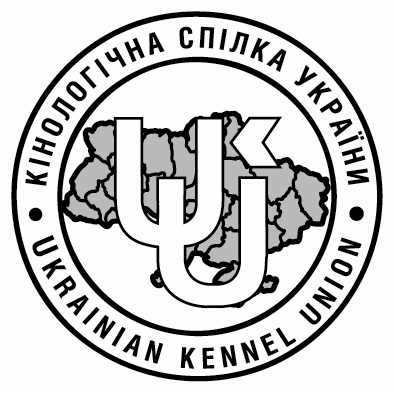 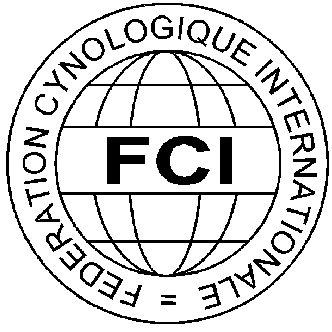 Кинологический союз Украины (UKU)«ХГО КСУ   «Природа»Рады пригласить Васна  сертификатную выставку собак всех пород30.09.2018 г CAC UA «ОСЕННИЙ БАЛ 2018 г»В рамках выставки Моно: КАНЕ КОРСО. БИГЛЬ. ЦВЕРГПИНЧЕР.САОКЧК НЕМЕЦКОЙ ОВЧАРКИДля регистрации необходимо  разборчиво заполнить заявочный лист,  обязательно указатькласс, в котором будет экспонироваться собака на каждой из выставок.К заявочному листу приложить четкую копию родословной либо метрики собаки, а также скан копию квитанции об оплате (Для иностранных участников родословные только международного образца) При заявке вклассы рабочий или чемпионов обязательно прилагать соответствующий сертификат.За организаторами остается право перевода собаки в открытый класс в случае отсутствиянеобходимых сертификатов.Оплата целевого взноса производится согласно периодам, указанным в информационном листе.Для регистрации членам клуба иметь при себе членский билет.Льготная цена для членов клуба действует только при условии оплаты членских взносов за 2018гРегистрация не возвращается. Замены собак и перенос в другой класс 100грн.       О т м е т и т ь  к л а с с  и  д а т у  в ы с т а в к и	      О т м е т и т ь  к л а с с  и  д а т у  в ы с т а в к и	      О т м е т и т ь  к л а с с  и  д а т у  в ы с т а в к и	30.09.2018г.CAC.UA  “ОСЕННИЙ БАЛ-2018”-все породы30.09.2018г.Моно выставки:CAC.UA : Кане корсоБигль. Цвергпинчер.САО30.09.2018г.Моно выставки:CAC.UA : Кане корсоБигль. Цвергпинчер.САОБеби 3-6 месяцев/Baby class 3-6 monthsЩенков 6-9 месяцев/Puppy class 6-9 months Подростки для  КЧКЮниоров с 9-18 месяцев/Junior class 9-18 monthsИнтермедиа с 15-24 месяцев/Intermediate class 15-24 monthsОткрытый с 15 месяцев/Open class from 15 monthsПобедителей с 15 месяцевТолько для участников моноРабочий с 15 месяцев/Working class from 15 months Чемпионов с 15 месяцев/Champion class from 15 monthsВетеранов с 8 лет/Veteran class over 8 yearsПорода/breedКобель/maleОкрас/colorТип шерсти/coatСука/femaleКличка собаки/Name of the dogКличка собаки/Name of the dogКличка собаки/Name of the dogНомер родословной/Pedigree №Номер родословной/Pedigree №Номер родословной/Pedigree №Номер родословной/Pedigree №Номер родословной/Pedigree №Дата рождения/birth   Дата рождения/birth   Титулы или испытания/titles or testsТитулы или испытания/titles or testsТитулы или испытания/titles or testsТитулы или испытания/titles or testsТитулы или испытания/titles or testsОтец:кличка№ родословной/sireОтец:кличка№ родословной/sireОтец:кличка№ родословной/sireОтец:кличка№ родословной/sireОтец:кличка№ родословной/sireМать:кличка№ родословной/damМать:кличка№ родословной/damМать:кличка№ родословной/damМать:кличка№ родословной/damМать:кличка№ родословной/damЗаводчик/breederЗаводчик/breederВладелец/ownerВладелец/ownerОтделение, в котором состоит владелецОтделение, в котором состоит владелецОтделение, в котором состоит владелецОтделение, в котором состоит владелецОтделение, в котором состоит владелецОтделение, в котором состоит владелецОтделение, в котором состоит владелецПочтовый адрес/addressПочтовый адрес/addressПочтовый адрес/addressПочтовый адрес/addressТелефонФакс/FaxФакс/Faxe-maile-mailРазрешаю использовать персональные данные для размещения в каталогах выставокДата/dateПодпись/signature